Уважаемая  Татьяна Алексеевна!В соответствии с Порядком осуществления выплат стимулирующего характера руководителям областных государственных учреждений, функции           и полномочия учредителя которых осуществляет департамент по труду и занятости населения правительства Еврейской автономной области, утвержденным приказом управления трудовой занятости населения правительства Еврейской автономной области от 16 мая 2018 года № 51 ОГБУ «Центр условий и охраны труда» сообщает о выполнении показателей деятельности учреждения в период с 10 января по 31 января 2022г.1. Основная деятельность.        1.1. Получен доход в сумме 271809,01 руб., в том числе:- доходы от приносящей доход деятельности – 161286,00 руб.;- субсидия на выполнение государственного задания – 110523,01 руб. 1.2. Выполнение государственного задания.1.2.1. Услуга «Подготовка работников по охране труда»: обучено:а) по охране труда – 0 чел.б) по охране труда при работе на высоте – 0 чел. 1.2.2. Услуга «Осуществление функций службы охраны труда или специалиста по охране труда у работодателей с численностью работников до 50 человек» оказана трем муниципальным учреждениям:- МБОУ «Средняя общеобразовательная школа № 2 п. Николаевка»;- МКУ «Поселенческий дом культуры с. Партизанское» МО «Волочаевское сельское поселение» Смидовичского муниципального района ЕАО;- МБОУ «Средняя общеобразовательная школа № 7 п. Николаевка».При оказании услуги проведена следующая работа:- осуществлен осмотр рабочих мест на предмет состояния условий труда и проведен аудит состояния документации по охране труда в учреждении,- подготовлена документация по трудоохранной деятельности,- проведены: инструктажи по электробезопасности с присвоением первой группы неэлектротехническому персоналу, обучения работников оказанию первой помощи, проверка знаний требований охраны труда работников учреждения;- организовано проведение «Дня охраны труда»;- проведены итоговые совещания с руководителями учреждений по результатам проделанной работы; - подписаны акты выполненных работ.В целях осуществления контроля за внедрением предложений и рекомендаций, предоставленных организациям в рамках оказания государственной услуги «Осуществление функций службы охраны труда или специалиста по охране труда у работодателей с численностью работников до 50 человек», проведена работа с учреждениями, получившими данную услугу в декабре 2021 года, по вопросам внедрения СУОТ и обучения работников по охране труда.МБОУ «Средняя общеобразовательная школа № 2 п. Николаевка»:- приказ о введении в действие Положения о СУОТ от 28.01.2022 № 7,- приказ о проведении обучения и проверки знаний требований охраны труда работников учреждения от 27.01.2022 № 6 (протоколы заседания комиссии по проверке знаний требований охраны труда работников №№ 1, 2 от 28.01.2022).МКУ «Поселенческий дом культуры с. Партизанское» МО «Волочаевское сельское поселение» Смидовичского муниципального района ЕАО:- приказ о введении в действие Положения о СУОТ от 28.01.2022 № 11,- приказ о проведении обучения и проверки знаний требований охраны труда работников учреждения от 17.01.2022 № 6 (протокол заседания комиссии по проверке знаний требований охраны труда работников № 1, от 20.01.2022).МБОУ «Средняя общеобразовательная школа № 7 п. Николаевка»:- приказ о введении в действие Положения о СУОТ от 28.01.2022 № 128.1.3. Отсутствуют обоснованные жалобы на действия (бездействие) должностных лиц Центра, а также принимаемые ими решения при предоставлении услуг учреждением, в том числе на качество обучения, сроки отчетности, отсутствие претензий потребителей услуг, замечаний департамента по труду и занятости населения.1.4. В рамках осуществления основной деятельности в отчетном периоде проведена следующая работа.1.4.1. В период с 10 января по 31 января 2022 года проведены обучения и проверка знаний:а) обучение по охране труда:- областной заказ – 0 чел.,- хозрасчет – 20 чел., - внеочередная проверка знаний (в связи с вступлением в силу новых Правил по охране труда в различных отраслях экономики и при выполнении некоторых видов работ) – 7 чел.;б) обучение по пожарно-техническому минимуму (ПТМ) – 16 чел.;в) предаттестационная подготовка по электробезопасности – 1 чел.;г) обучение по промышленной безопасности – 1 чел.;д) подготовка по программам повышения квалификации:- «Оценка и управление профессиональными рисками» – 1 чел.;е) профессиональная переподготовка по программе «Техносферная безопасность»  – 1 чел.Осуществлялась подготовка к проведению обучений в феврале 2022 года (Сбор заявок, заключение договоров, запуск в систему дистанционного обучения и т.д.).1.4.2. На сайте Центра размещены следующие статьи:а) статьи:- «С 1 сентября 2022 года вступит в силу новый порядок обучения по охране труда и проверки знания требований охраны труда»,- «Форму сертификата эксперта по СОУТ обновили»,- «Влияние человеческого фактора на риск травмирования работника».1.4.3. Проводилось консультирование работников и работодателей по вопросам осуществления трудоохранной деятельности (в том числе по организации проведения специальной оценки условий труда, медицинских осмотров, внеплановой проверки знаний требований охраны труда в связи с вступлением в действие новых правил по охране труда в различных отраслях экономики и др.). Консультации получили 9 представителей различных организаций.2. Финансово-экономическая деятельность и финансовая дисциплина.2.1. ОГБУ «Центр условий и охраны труда» представлены в департамент по труду и занятости населения правительства области:- план работы на февраль 2022 года,- отчет о работе Центра за январь 2021 года,- различные информации и отчетные формы, отражающие финансово-экономическую деятельность учреждения.2.2. По состоянию на 01.02.2022 в учреждении образовалась просроченная кредиторская задолженность в сумме 34266,45 рублей.3. Показатели эффективности использования областного государственного имущества.3.1. Плановое значение показателя по расходам учреждения на восстановление основных средств за счет оказания платных услуг (выполнения работ), установленного Планом финансово-хозяйственной деятельности учреждения на текущий календарный год, составляет 30000,00 руб. (или 2500,00 руб. в месяц). 3.2. Фактическое значение показателя за январь 2022 года составило 0,00 руб.Руководитель                                                                              Л.О. КолесниковаГлавный бухгалтер                                                                     Е.А. ФалинскаяУважаемая  Татьяна Алексеевна!В соответствии с Порядком осуществления выплат стимулирующего характера руководителям областных государственных учреждений, функции           и полномочия учредителя которых осуществляет департамент по труду и занятости населения правительства Еврейской автономной области, утвержденным приказом управления трудовой занятости населения правительства Еврейской автономной области от 16 мая 2018 года № 51 ОГБУ «Центр условий и охраны труда» сообщает о выполнении показателей деятельности учреждения в период с 1 февраля по 28 февраля 2022г.1. Основная деятельность.        1.1. Получен доход в сумме 735793,92 руб., в том числе:- доходы от приносящей доход деятельности – 447992 руб.;- субсидия на выполнение государственного задания – 287801,92 руб. 1.2. Выполнение государственного задания.1.2.1. Услуга «Подготовка работников по охране труда»: обучено:а) по охране труда – 24 чел.б) по охране труда при работе на высоте – 0 чел. 1.2.2. Услуга «Осуществление функций службы охраны труда или специалиста по охране труда у работодателей с численностью работников до 50 человек» оказана трем муниципальным учреждениям:- Администрация МО «Волочаевское сельское поселение» Смидовичского муниципального района ЕАО,- МКУ «Поселенческий дом культуры с. Камышовка» МО «Камышовское сельское поселение» Смидовичского муниципального района ЕАО,- Администрация МО «Камышовское сельское поселение» Смидовичского муниципального района ЕАО.При оказании услуги проведена следующая работа:- осуществлен осмотр рабочих мест на предмет состояния условий труда и проведен аудит состояния документации по охране труда в учреждении,- подготовлена документация по трудоохранной деятельности,- проведены: инструктажи по электробезопасности с присвоением первой группы неэлектротехническому персоналу, обучения работников оказанию первой помощи, проверка знаний требований охраны труда работников учреждения;- организовано проведение «Дня охраны труда»;- проведены итоговые совещания с руководителями учреждений по результатам проделанной работы; - подписаны акты выполненных работ.В целях осуществления контроля за внедрением предложений и рекомендаций, предоставленных организациям в рамках оказания государственной услуги «Осуществление функций службы охраны труда или специалиста по охране труда у работодателей с численностью работников до 50 человек», проведена работа с учреждениями, получившими данную услугу в феврале 2022 года, по вопросам внедрения СУОТ и обучения работников по охране труда.Администрация МО «Волочаевское сельское поселение» Смидовичского муниципального района ЕАО:- приказ о введении в действие Положения о СУОТ от 02.02.2022 № 11,- приказ о проведении обучения и проверки знаний требований охраны труда работников учреждения от 01.02.2022 № 5 (протоколы заседания комиссии по проверке знаний требований охраны труда работников №№ 1, 2 от 02.02.2022).МКУ «Поселенческий дом культуры с. Камышовка» МО «Камышовское сельское поселение» Смидовичского муниципального района ЕАО:- приказ о введении в действие Положения о СУОТ от 08.02.2022 № 11,- приказ о проведении обучения и проверки знаний требований охраны труда работников учреждения от 03.02.2022 № 5 (протоколы заседания комиссии по проверке знаний требований охраны труда работников №№ 1, 2 от 04.02.2022).Администрация МО «Камышовское сельское поселение» Смидовичского муниципального района ЕАО:- приказ о введении в действие Положения о СУОТ от 08.02.2022 № 12,- приказ о проведении обучения и проверки знаний требований охраны труда работников учреждения от 07.02.2022 № 11 (протоколы заседания комиссии по проверке знаний требований охраны труда работников №№ 1, 2 от 08.02.2022).1.3. Отсутствуют обоснованные жалобы на действия (бездействие) должностных лиц Центра, а также принимаемые ими решения при предоставлении услуг учреждением, в том числе на качество обучения, сроки отчетности, отсутствие претензий потребителей услуг, замечаний департамента по труду и занятости населения.1.4. В рамках осуществления основной деятельности в отчетном периоде проведена следующая работа.1.4.1. В период с 1 февраля по 28 февраля 2022 года проведены обучения и проверка знаний:а) обучение по охране труда:- областной заказ – 24 чел.,- хозрасчет – 64 чел., - внеочередная проверка знаний (в связи с вступлением в силу новых Правил по охране труда в различных отраслях экономики и при выполнении некоторых видов работ) – 279 чел.;б) обучение по пожарно-техническому минимуму (ПТМ) – 124 чел.;в) предаттестационная подготовка по электробезопасности – 1 чел.;г) обучение педагогических работников приемам оказания первой помощи пострадавшим – 1 чел.;д) обучение работников приемам оказания первой помощи пострадавшим на производстве – 12 чел.;е) подготовка по программам повышения квалификации:- «Подготовка по правилам по охране труда при эксплуатации тепловых энергоустановок» - 5 чел.;ё) Профессиональное обучение по профессии: - «Машинист (кочегар) котельной» - 1 чел.Осуществлялась подготовка к проведению обучений в марте 2022 года (Сбор заявок, заключение договоров, запуск в систему дистанционного обучения и т.д.).1.4.2. На сайте Центра размещены следующие статьи и информации:а) статьи:- «Новые Правила обучения по охране труда и проверки знания требований охраны труда»,- «Утверждены суммы выплат за утрату трудоспособности на 2022 год»;б) информации:- об областных конкурсах по охране труда.1.4.3. Проводилось консультирование работников и работодателей по вопросам осуществления трудоохранной деятельности (в том числе по организации проведения специальной оценки условий труда, медицинских осмотров, внеплановой проверки знаний требований охраны труда в связи с вступлением в действие новых правил по охране труда в различных отраслях экономики, расследования и оформления несчастных случаев и др.). Консультации получили 12 представителей различных организаций.1.4.4. В феврале 2022 года сотрудники учреждения, участвующие в обучающем процессе по охране труда (в том числе, являющиеся членами комиссий по проверке знаний требований охраны труда) прошли внеочередную проверку знаний требований охраны труда (в связи с изменениями в трудовом законодательстве, вступившими в силу с 01.03.2022) в ФГБУ «ВНИИ труда» Минтруда России (расходы учреждения на обучение за счет приносящей доход деятельности составили 31200,00 руб.).2. Финансово-экономическая деятельность и финансовая дисциплина.2.1. ОГБУ «Центр условий и охраны труда» представлены в департамент по труду и занятости населения правительства области:- план работы на март 2022 года,- отчет о работе Центра за февраль 2021 года,- различные информации и отчетные формы, отражающие финансово-экономическую деятельность учреждения.2.2. По состоянию на 01.03.2022 в учреждении отсутствует просроченная кредиторская задолженность. 3. Показатели эффективности использования областного государственного имущества.3.1. Плановое значение показателя по расходам учреждения на восстановление основных средств за счет оказания платных услуг (выполнения работ), установленного Планом финансово-хозяйственной деятельности учреждения на текущий календарный год, составляет 30000,00 руб. (или 2500,00 руб. в месяц). 3.2. Фактическое значение показателя за февраль 2022 года составило 13499,00 руб. приобретение монитора.Руководитель                                                                              Л.О. КолесниковаГлавный бухгалтер                                                                     Е.А. ФалинскаяУважаемая  Татьяна Алексеевна!В соответствии с Порядком осуществления выплат стимулирующего характера руководителям областных государственных учреждений, функции           и полномочия учредителя которых осуществляет департамент по труду и занятости населения правительства Еврейской автономной области, утвержденным приказом управления трудовой занятости населения правительства Еврейской автономной области от 16 мая 2018 года № 51 ОГБУ «Центр условий и охраны труда» сообщает о выполнении показателей деятельности учреждения в период с 1 марта по 31 марта 2022г.1. Основная деятельность.        1.1. Получен доход в сумме 910186,92 руб., в том числе:- доходы от приносящей доход деятельности – 644885,00 руб.;- субсидия на выполнение государственного задания – 287801,92 руб. 1.2. Выполнение государственного задания.1.2.1. Услуга «Подготовка работников по охране труда»: обучено:а) по охране труда – 26 чел.б) по охране труда при работе на высоте – 46 чел. 1.2.2. Услуга «Осуществление функций службы охраны труда или специалиста по охране труда у работодателей с численностью работников до 50 человек» оказана четырем муниципальным учреждениям:- Администрация муниципального образования «Нагибовское сельское поселение» Октябрьского муниципального района Еврейской автономной области,- Областное государственное бюджетное учреждение «Ветеринарная станция по борьбе с болезнями животных Октябрьского района»,- Муниципальное казенное учреждение «Поселенческая библиотека» муниципального образования «Нагибовское сельское поселение» Октябрьского муниципального района Еврейской автономной области,- Муниципальное казенное учреждение «Поселенческий центр культуры и досуга» МО «Нагибовское сельское поселение» Октябрьского муниципального района Еврейской автономной области.При оказании услуги проведена следующая работа:- осуществлен осмотр рабочих мест на предмет состояния условий труда и проведен аудит состояния документации по охране труда в учреждении,- подготовлена документация по трудоохранной деятельности,- проведены: инструктажи по электробезопасности с присвоением первой группы неэлектротехническому персоналу, обучения работников оказанию первой помощи, проверка знаний требований охраны труда работников учреждения;- организовано проведение «Дня охраны труда»;- проведены итоговые совещания с руководителями учреждений по результатам проделанной работы; - подписаны акты выполненных работ.В целях осуществления контроля за внедрением предложений и рекомендаций, предоставленных организациям в рамках оказания государственной услуги «Осуществление функций службы охраны труда или специалиста по охране труда у работодателей с численностью работников до 50 человек», проведена работа с учреждениями, получившими данную услугу в марте 2022 года, по вопросам внедрения СУОТ и обучения работников по охране труда.Администрация МО «Нагибовское сельское поселение» Октябрьского муниципального района ЕАО:- приказ о введении в действие Положения о СУОТ от 25.03.2022 № 8,- приказ о проведении обучения и проверки знаний требований охраны труда работников учреждения от 24.03.2022 № 7 (протоколы заседания комиссии по проверке знаний требований охраны труда работников №№ 1, 2 от 25.03.2022).ОГБУ «Ветеринарная станция по борьбе с болезнями животных Октябрьского района»:- приказ о введении в действие Положения о СУОТ от 25.03.2022 № 07-ос,- приказ о проведении обучения и проверки знаний требований охраны труда работников учреждения от 24.03.2022 № 06-ос (протоколы заседания комиссии по проверке знаний требований охраны труда работников №№ 1, 2 от 25.03.2022).МКУ «Поселенческая библиотека» МО «Нагибовское сельское поселение» Октябрьского муниципального района ЕАО:- приказ о введении в действие Положения о СУОТ от 31.03.2022 № 11,- приказ о проведении обучения и проверки знаний требований охраны труда работников учреждения от 01.03.2022 № 7 (протокол заседания комиссии по проверке знаний требований охраны труда работников № 1 от 04.03.2022).МКУ «Поселенческий центр культуры и досуга» МО «Нагибовское сельское поселение» Октябрьского муниципального района ЕАО:- приказ о введении в действие Положения о СУОТ от 31.03.2022 № 7,- приказ о проведении обучения и проверки знаний требований охраны труда работников учреждения от 01.03.2022 № 3 (протокол заседания комиссии по проверке знаний требований охраны труда работников № 1 от 04.03.2022).1.2.3. Услуга «Осуществление мероприятий по обеспечению государственного управления охраной труда». В рамках оказания госуслуги организован информационный онлайн-семинар по теме: «Организация проведения внеочередной проверки знаний требований охраны труда, в связи с изменениями в трудовом законодательстве на 01.03.2022г.» (осуществлены: подготовка информационного материала для семинара и его размещение на сайте Центра, информирование работодателей об организации онлайн-семинара), в котором приняли участие представители 23 организаций.1.3. Отсутствуют обоснованные жалобы на действия (бездействие) должностных лиц Центра, а также принимаемые ими решения при предоставлении услуг учреждением, в том числе на качество обучения, сроки отчетности, отсутствие претензий потребителей услуг, замечаний департамента по труду и занятости населения.1.4. В рамках осуществления основной деятельности в отчетном периоде проведена следующая работа.1.4.1. В период с 1 марта по 31 марта 2022 года проведены обучения и проверка знаний:а) обучение по охране труда:- областной заказ – 26 чел.,- хозрасчет – 14 чел., - внеочередная проверка знаний (в связи с вступлением в силу новых Правил по охране труда в различных отраслях экономики и при выполнении некоторых видов работ) – 77 чел.;б) обучение по охране труда при выполнении работ на высоте:- областной заказ – 46 чел.,- хозрасчет – 11 чел.;в) обучение по программам повышения квалификации «Пожарная безопасность» – 10 чел.;г) обучение педагогических работников приемам оказания первой помощи пострадавшим – 34 чел.;д) обучение работников приемам оказания первой помощи пострадавшим на производстве – 11 чел.;е) подготовка по программам повышения квалификации:- «Безопасность и охрана труда» - 1 чел.,- «Основы промышленной безопасности А.1» - 6 чел.,- «Эксплуатация опасных производственных объектов, на которых используются подъемные сооружения, предназначенные для подъема и перемещения грузов Б.9.3» - 6 чел.,ж) Профессиональное обучение по профессии: - «Стропальщик» - 11 чел.;- «Машинист (кочегар) котельной»:         - обучение - 3 чел.,         - проверка знаний – 6 чел.;- «Лифтер»:         - обучение - 1 чел.,         - проверка знаний – 4 чел.Осуществлялась подготовка к проведению обучений в апреле 2022 года (Сбор заявок, заключение договоров, запуск в систему дистанционного обучения и т.д.).1.4.2. На сайте Центра размещены следующие статьи и информации:а) статьи:- «Информирование работников об их трудовых правах и условиях труда»,- «Госэкспертиза условий труда: новый порядок проведения и типовые формы»,- «Классификация, обнаружение, распознавание и описание опасностей на рабочих местах: Рекомендации Минтруда России»;б) информации:- о проведении информационного семинара по теме: «Организация проведения внеочередной проверки знаний требований охраны труда, в связи с изменениями в трудовом законодательстве на 01.03.2022г.».1.4.3. Проводилось консультирование работников и работодателей по вопросам осуществления трудоохранной деятельности (в том числе по организации проведения специальной оценки условий труда, медицинских осмотров, внеплановой проверки знаний требований охраны труда в связи с вступлением в действие новых правил по охране труда в различных отраслях экономики, расследования и оформления несчастных случаев и др.). Консультации получили 14 представителей различных организаций.1.4.4. В марте 2022 года сотрудники Центра, участвующие в обучающем процессе по охране труда, оказывающие государственную услугу по осуществлению функций службы охраны труда или специалиста по охране труда у работодателей с численностью работников до 50 человек, осуществляющие руководство учреждением прошли обучение:- по дополнительной профессиональной программе «Инструктор массового обучения навыкам оказания первой помощи при несчастном случае или террористическом акте» в АНОДПО «Единый центр подготовки кадров» (расходы учреждения на обучение за счет приносящей доход деятельности составили 11600,00 руб.);- по пожарной безопасности в объеме пожарно-технического минимума согласно должностным обязанностям в ООО «Центр повышения квалификации и переподготовки «Луч знаний» (расходы учреждения на обучение за счет приносящей доход деятельности составили 3120,00 руб.);- по дополнительной профессиональной программе повышения квалификации «Новые требования по организации обучения работников в области охраны труда и аккредитации организаций, индивидуальных предпринимателей, оказывающих услуги в области охраны труда» в ФГБУ «ВНИИ труда» (расходы учреждения на обучение за счет приносящей доход деятельности составили 9800,00 руб.).2. Финансово-экономическая деятельность и финансовая дисциплина.2.1. ОГБУ «Центр условий и охраны труда» представлены в департамент по труду и занятости населения правительства области:- план работы на апрель 2022 года,- отчет о работе Центра за март 2021 года,- различные информации и отчетные формы, отражающие финансово-экономическую деятельность учреждения.2.2. По состоянию на 01.04.2022 в учреждении отсутствует просроченная кредиторская задолженность. 3. Показатели эффективности использования областного государственного имущества.3.1. Плановое значение показателя по расходам учреждения на восстановление основных средств за счет оказания платных услуг (выполнения работ), установленного Планом финансово-хозяйственной деятельности учреждения на текущий календарный год, составляет 30000,00 руб. (или 2500,00 руб. в месяц). 3.2. Фактическое значение показателя составляет 13499,00 руб. (т.е. показатель выполнен на период: январь – май 2022 года).Руководитель                                                                              Л.О. КолесниковаГлавный бухгалтер                                                                     Е.А. ФалинскаяУважаемая  Татьяна Алексеевна!В соответствии с Порядком осуществления выплат стимулирующего характера руководителям областных государственных учреждений, функции           и полномочия учредителя которых осуществляет департамент по труду и занятости населения правительства Еврейской автономной области, утвержденным приказом управления трудовой занятости населения правительства Еврейской автономной области от 16 мая 2018 года № 51 ОГБУ «Центр условий и охраны труда» сообщает о выполнении показателей деятельности учреждения в период с 1 апреля по 30 апреля 2022г.1. Основная деятельность.        1.1. Получен доход в сумме 632536,16 руб., в том числе:- доходы от приносящей доход деятельности – 310540,00 руб.;- субсидия на выполнение государственного задания – 321996,16 руб. 1.2. Выполнение государственного задания.1.2.1. Услуга «Подготовка работников по охране труда»: обучено:а) по охране труда – 29 чел.б) по охране труда при работе на высоте – 0 чел. 1.2.2. Услуга «Осуществление функций службы охраны труда или специалиста по охране труда у работодателей с численностью работников до 50 человек» оказана четырем муниципальным учреждениям:- МКУДО «Районная детская музыкальная школа» МО «Октябрьский муниципальный район» ЕАО,- МКОУ «Средняя общеобразовательная школа села Найфельд»,- МКУ «Поселенческий дом культуры села Найфельд» МО «Найфельдское сельское поселение» Биробиджанского муниципального района ЕАО,- МКОУ «Средняя общеобразовательная школа № 9 п. Известковый». При оказании услуги проведена следующая работа:- осуществлен осмотр рабочих мест на предмет состояния условий труда и проведен аудит состояния документации по охране труда в учреждении,- подготовлена документация по трудоохранной деятельности,- проведены: инструктажи по электробезопасности с присвоением первой группы неэлектротехническому персоналу, обучения работников оказанию первой помощи, проверка знаний требований охраны труда работников учреждения;- организовано проведение «Дня охраны труда»;- проведены итоговые совещания с руководителями учреждений по результатам проделанной работы; - подписаны акты выполненных работ.В целях осуществления контроля за внедрением предложений и рекомендаций, предоставленных организациям в рамках оказания государственной услуги «Осуществление функций службы охраны труда или специалиста по охране труда у работодателей с численностью работников до 50 человек», проведена работа с учреждениями, получившими данную услугу в апреле 2022 года, по вопросам внедрения СУОТ и обучения работников по охране труда.МКУДО «Районная детская музыкальная школа» МО «Октябрьский муниципальный район» ЕАО:- приказ о введении в действие Положения о СУОТ от 31.03.2022 № 7,- приказ о проведении обучения и проверки знаний требований охраны труда работников учреждения от 30.03.2022 № 1 (протокол заседания комиссии по проверке знаний требований охраны труда работников № 1 от 31.03.2022).МКОУ «Средняя общеобразовательная школа села Найфельд»:- приказ о введении в действие Положения о СУОТ от 13.04.2022 № 169,- приказ о проведении обучения и проверки знаний требований охраны труда работников учреждения от 21.03.2022 № 121 (протоколы заседания комиссии по проверке знаний требований охраны труда работников №№ 1, 2 от 31.03.2022).МКУ «Поселенческий дом культуры села Найфельд» МО «Найфельдское сельское поселение» Биробиджанского муниципального района ЕАО:- приказ о введении в действие Положения о СУОТ от 13.04.2022 № 10,- приказ о проведении обучения и проверки знаний требований охраны труда работников учреждения от 06.04.2022 № 6 (протокол заседания комиссии по проверке знаний требований охраны труда работников № 1 от 08.04.2022).МКОУ «Средняя общеобразовательная школа № 9 п. Известковый»: - приказ о введении в действие Положения о СУОТ от 29.04.2022 № 25,- приказ о проведении обучения и проверки знаний требований охраны труда работников учреждения от 28.04.2022 № 24 (протоколы заседания комиссии по проверке знаний требований охраны труда работников №№ 1, 2 от 29.04.2022).1.2.3. Услуга «Осуществление мероприятий по обеспечению государственного управления охраной труда». В рамках оказания госуслуги Центром совместно с департаментом по труду и занятости населения правительства Еврейской автономной области и при участии отдела по труду администрации МО «Смидовичский муниципальный район» проведено совещание по охране труда с руководителями и специалистами (ответственными за охрану труда)  муниципальных учреждений Смидовичского муниципального района ЕАО.Тема совещания: «Соблюдение требований охраны труда муниципальными учреждениями Смидовичского муниципального района Еврейской автономной области. Законодательные изменения в нормативных правовых актах, содержащих требования охраны труда в 2022 году». Количество участников от муниципальных учреждений, которые представляли 26 организаций, составило 32 чел.1.3. Отсутствуют обоснованные жалобы на действия (бездействие) должностных лиц Центра, а также принимаемые ими решения при предоставлении услуг учреждением, в том числе на качество обучения, сроки отчетности, отсутствие претензий потребителей услуг, замечаний департамента по труду и занятости населения правительства ЕАО.1.4. В рамках осуществления основной деятельности в отчетном периоде проведена следующая работа.1.4.1. В период с 1 апреля по 30 апреля 2022 года проведены обучения и проверка знаний:а) обучение по охране труда:- областной заказ – 29 чел.,- хозрасчет – 69 чел., - внеочередная проверка знаний (в связи с вступлением в силу новых НПА по охране труда, в том числе Х раздела ТК РФ) – 65 чел.;б) обучение по охране труда при выполнении работ на высоте:- областной заказ – 0 чел.,- хозрасчет – 44 чел.;в) обучение по программам повышения квалификации «Пожарная безопасность» – 14 чел.;г) обучение педагогических работников приемам оказания первой помощи пострадавшим – 1 чел.;е) подготовка по программам повышения квалификации:- «Обеспечение экологической безопасности руководителями и специалистами общехозяйственных систем управления» - 1 чел.,ё) Профессиональное обучение по профессии: - «Стропальщик» - 3 чел.;- «Оператор котельной установки»:- проверка знаний – 1 чел.ж) обучение по программе профессиональной переподготовки:- «Техносферная безопасность» - 1 чел.  Осуществлялась подготовка к проведению обучений в мае 2022 года (Сбор заявок, заключение договоров, запуск в систему дистанционного обучения и т.д.).1.4.2. На сайте Центра размещены следующие статьи и информации:а) статьи:- «Обзор методов оценки профессиональных рисков. Рекомендации по снижению рисков»,- «Работодатель должен расследовать травму, полученную дистанционным работником дома»,- «Актуализируют Правила финобеспечения предупредительных мер по сокращению травматизма и профзаболеваний»;б) информации:- об утверждении Минтрудом РФ нового стандарта оказания госуслуги по организации профобучения и ДПО безработных граждан,- итоги совещания по охране труда с муниципальными учреждениями Смидовичского муниципального района ЕАО.1.4.3. Проводилось консультирование работников и работодателей по вопросам осуществления трудоохранной деятельности (в том числе по организации проведения специальной оценки условий труда, оценки профессиональных рисков, медицинских осмотров работников, внеплановой проверки знаний требований охраны труда в связи с вступлением в действие новых НПА по охране труда, расследования и оформления несчастных случаев и учет микротравм в организации и др.). Консультации получили 15 представителей различных организаций.2. Финансово-экономическая деятельность и финансовая дисциплина.2.1. ОГБУ «Центр условий и охраны труда» представлены в департамент по труду и занятости населения правительства области:- план работы на май 2022 года,- ежеквартальные отчеты по исполнению государственного задания за 1 квартал 2022 года,- отчет о работе Центра за апрель 2021 года,- различные информации и отчетные формы, отражающие финансово-экономическую деятельность учреждения.2.2. По состоянию на 01.05.2022 в учреждении отсутствует просроченная кредиторская задолженность. 3. Показатели эффективности использования областного государственного имущества.3.1. Плановое значение показателя по расходам учреждения на восстановление основных средств за счет оказания платных услуг (выполнения работ), установленного Планом финансово-хозяйственной деятельности учреждения на текущий календарный год, составляет 30000,00 руб. (или 2500,00 руб. в месяц). 3.2. Фактическое значение показателя на 01.05.2022 составляет 13499,00 руб. (т.е. показатель выполнен на период: январь – май 2022 года).Руководитель                                                                              Л.О. КолесниковаГлавный бухгалтер                                                                     Е.А. Фалинская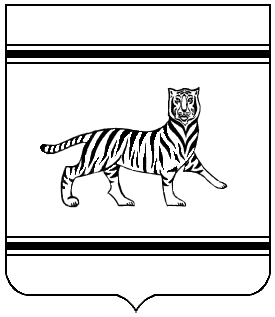 ДЕПАРТАМЕНТ ПО  ТРУДУ И ЗАНЯТОСТИ НАСЕЛЕНИЯПРАВИТЕЛЬСТВАЕВРЕЙСКОЙ АВТОНОМНОЙ              ОБЛАСТИОбластное государственное    бюджетное учреждение«Центр условий и охраны труда»(ОГБУ «Центр условий и охраны труда»)Ленина ул., 15, г. Биробиджан, 679000тел.: (42622) 72-4-73, факс: (42622) 2-60-30E-mail: cuot@post.eao.ruОКПО 95355711, ОГРН 1077901006061      ИНН/КПП 7901531673/79010100102.02.2022 №  03-11/23На № _______ от _________Начальнику департамента по труду и занятости населения правительства Еврейской автономной областиПавленко Т.А.60-летия СССР пр-т, д.24, корп.1г. Биробиджан, 679016ДЕПАРТАМЕНТ ПО  ТРУДУ И ЗАНЯТОСТИ НАСЕЛЕНИЯПРАВИТЕЛЬСТВАЕВРЕЙСКОЙ АВТОНОМНОЙ              ОБЛАСТИОбластное государственное    бюджетное учреждение«Центр условий и охраны труда»(ОГБУ «Центр условий и охраны труда»)Ленина ул., 15, г. Биробиджан, 679000тел.: (42622) 72-4-73, факс: (42622) 2-60-30E-mail: cuot@post.eao.ruОКПО 95355711, ОГРН 1077901006061      ИНН/КПП 7901531673/79010100102.03.2022 №  03-11/49На № _______ от _________Начальнику департамента по труду и занятости населения правительства Еврейской автономной областиПавленко Т.А.60-летия СССР пр-т, д.24, корп.1г. Биробиджан, 679016ДЕПАРТАМЕНТ ПО  ТРУДУ И ЗАНЯТОСТИ НАСЕЛЕНИЯПРАВИТЕЛЬСТВАЕВРЕЙСКОЙ АВТОНОМНОЙ              ОБЛАСТИОбластное государственное    бюджетное учреждение«Центр условий и охраны труда»(ОГБУ «Центр условий и охраны труда»)Ленина ул., 15, г. Биробиджан, 679000тел.: (42622) 72-4-73, факс: (42622) 2-60-30E-mail: cuot@post.eao.ruОКПО 95355711, ОГРН 1077901006061      ИНН/КПП 7901531673/79010100104.04.2022 №  03-11/72На № _______ от _________Начальнику департамента по труду и занятости населения правительства Еврейской автономной областиПавленко Т.А.60-летия СССР пр-т, д.24, корп.1г. Биробиджан, 679016ДЕПАРТАМЕНТ ПО  ТРУДУ И ЗАНЯТОСТИ НАСЕЛЕНИЯПРАВИТЕЛЬСТВАЕВРЕЙСКОЙ АВТОНОМНОЙ              ОБЛАСТИОбластное государственное    бюджетное учреждение«Центр условий и охраны труда»(ОГБУ «Центр условий и охраны труда»)Ленина ул., 15, г. Биробиджан, 679000тел.: (42622) 72-4-73, факс: (42622) 2-60-30E-mail: cuot@post.eao.ruОКПО 95355711, ОГРН 1077901006061      ИНН/КПП 7901531673/79010100104.05.2022 №  03-11/103На № _______ от _________Начальнику департамента по труду и занятости населения правительства Еврейской автономной областиПавленко Т.А.60-летия СССР пр-т, д.24, корп.1г. Биробиджан, 679016